Приложение 2Учебный элемент, времяРуководство по усвоению учебного материала           Учебный материал           с указанием заданийБаллыШаг 1Подготовительный этапПроверочная работа (промежуточная)Цель: определить уровень знаний по изученному материалу.1.- Назовите всех животных одним словом и запишите это слово.   _________________2. Докажите, что данные животные – насекомые.1. __________   2.________________3._____________ 4. _______________3. Зачеркните  «лишнее»  животное.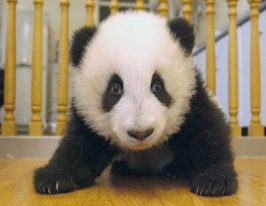 Допишите:Число ног _________Число частей тела_____________    2 балла   4 балла   1 балл   2 балла